What is your research topic and/or research question?Tell me about what you know now or would like to know about your topic in a few statements or sentences. How does is relate to you? Why are you interested in the topic? Who does it impact? Where does it happen? (In other words: Who, what, where, when, why, how?)Find your keywords: (What are the important words and terms in your sentences? These are great things to search. Keep them short one to three words works the best)  What are some synonyms for the keywords you have found? (for example: Teen can also be: juvenile, teenage, adolescent, youth) (Use www.thesaurus.com) Search help: Putting keywords together Use Boolean Operators (AND/OR/NOT) to broaden or narrow your search. • AND--will narrow a search. All search terms must be in the record. • OR--will broaden a search. Either or both terms must appear in the record. • NOT--will narrow a search. The term following “not” won’t appear in a record. Other search tips: •Use quotes “ “ to keep words together as a phrase (“learning disabilities”) • Use the asterisk * to find alternate endings to words (child* would retrieve child, children, children’s, childhood, etc.)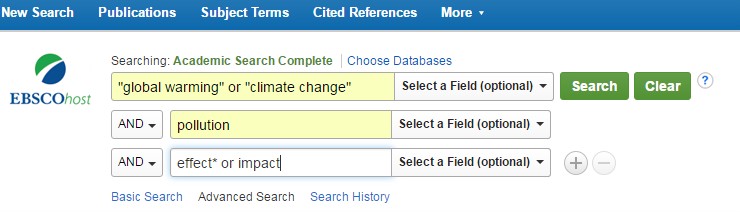 KeywordsTerms from time-period/Synonym(s)